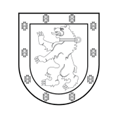 TELŠIŲ REGIONO PLĖTROS TARYBASPRENDIMASDĖL JULIJANOS GNADL SKYRIMO TELŠIŲ REGIONO PLĖTROS TARYBOS ADMINISTRACIJOS DIREKTORE ANTRAI KADENCIJAI2023 m. liepos 4 d. Nr. K/S-11TelšiaiVadovaudamasi Lietuvos Respublikos Regioninės plėtros įstatymo 23 straipsnio 1 dalies 8 punktu, 26 straipsnio 4, 5 ir 6 dalimis ir Telšių regiono plėtros tarybos kolegijos darbo reglamento, patvirtinto Telšių regiono plėtros tarybos steigiamojo susirinkimo 2020 m. lapkričio 16 d. sprendimu Nr. R9-3, 65.4 papunkčiu, Telšių regiono plėtros tarybos kolegija n u s p r e n d ž i a: 	1. Skirti Julijaną Gnadl Telšių regiono plėtros tarybos administracijos direktore antrai kadencijai, kuri baigiasi, kai Telšių regiono plėtros tarybos kolegija, sudaryta po savivaldybių tarybų ir merų rinkimų iš naujai kadencijai išrinktų savivaldybių tarybų narių ir merų, susirenka į pirmąjį Telšių regiono plėtros tarybos kolegijos posėdį.	2. Įpareigoti Tomą Katkų, Telšių regiono plėtros tarybos kolegijos pirmininką, pratęsti su Julijana Gnadl sudarytą darbo sutartį antrai kadencijai tomis pačiomis esminėmis darbo sutartyje nustatytomis sąlygomis.   Kolegijos primininkas							   	Tomas Katkus		   